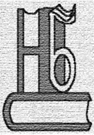 ЈУ „НАРОДНA БИБЛИОТЕКА" ГРАДИШКАГрадишка, март 2022. годинеСАДРЖАЈДЈЕЛАТНОСТ...........................................................................................3ПРАВНИ СТАТУС И ВЛАСНИЧКА СТРУКТУРА....................................3ОРГАНИЗАЦИОНА СТРУКТУРА И МЕНАЏМЕНТ.................................3БРОЈ И СТРУКТУРА ЗАПОСЛЕНИХ......................................................4ОБИМ УСЛУГА.........................................................................................4ИЗВРШЕНА УЛАГАЊА И ИЗВЕДЕНИ РАДОВИ..................................8ПРОБЛЕМИ У ПОСЛОВАЊУ..................................................................9ГОДИШЊИ ОБРАЧУН...........................................................................10ЗАКЉУЧАК.............................................................................................11ДЈЕЛАТНОСТОсновна дјелатност ЈУ „Народна библиотека“ Градишка је библиотечко-информациона дјелатност.Библиотечком дjелатношћу сматра се систематско прикупљање, стручно обрађивање, чување и давање на коришћење библиотечке грађе, као и прикупљање информација о тој грађи.Библиотека је неопходна за развој образовања, науке и културе и покретач је свеукупног развоја слободног, демократског грађанског друштва.Примарна улога библиотеке је да прикупља, истражује,чува и даје на коришћење библиотечку грађу и да пружа приступ информацијама.Библиотечка грађа обухвата:књиге, брошуре, часописе, новине, магистарске радове, докторске дисертације, рукописе, каталоге, проспекте, плакате, штампане летке, картографске публикације, као и репродукције ликовних дјела, разгледнице, календаре, фотографије, видео-касете, електронске публикације и другу грађу намијењену библиотечкој делатности.ПРАВНИ СТАТУС И ВЛАСНИЧКА СТРУКТУРА	Јавна установа „Народна библиотека“ Градишка.Власничка структура установе је приказана у сљедећој табели.Табела 1. Власничка структураОРГАНИЗАЦИОНА СТРУКТУРА И МЕНАЏМЕНТЈУ „Народна библиотека“ Градишка ради пo принципу одјељења:Позајмно одјељење за одрасле Дјечије одјељење Читаоничко (стручно) одјељење Завичајно одјељење Mатично одјељењеОдјељење за дигитализацију и депозитОдјељење за опште и рачуноводствене пословеТоком године, по Уговору о дјелу ангажују се радници према потребама установе.Према Правилнику о унутрашњој организацији и систематизацији радних мјеста у ЈУ „Народна библиотека“ Градишка осим 7 стручних библиотечких радника, запослени су директор, шеф рачуноводства и хигијеничар. Укупно 10 запослених.БРОЈ И СТРУКТУРА ЗАПОСЛЕНИХУкупно је запослено 10 (десет) радника и све су жене.Табела 2. Квалификациона структура запосленихОБИМ УСЛУГАЈавна установа „Народна библиотека“ Градишка је у извјештајном периоду од наплате чланарине остварила приход од 2.615,00 КМ. У поменутом периоду у библиотеку су учлањена 1072 читаоца. На коришћење је издато 21.558 књига, а библиотеку је посјетило 15.973 посјетилаца. Књижни фонд у 2021. години повећан је за 1986 библиотечких инвентарних јединица (књига) и он укупно износи 72.512.Књижну грађу из Cobiss система преузимају лиценцирани библиотекари и у 2021 .години обрађено је 5000 књига.Сва грађа библиотеке доступна је читаоцима путем Web сајта. Захваљујући донацији појединаца и установа, књижни фонд библиотеке стално расте. Због недостатка простора рађен је отпис књижне грађе, а наслови којима библиотека располаже у већем броју примјерака, поклањани су.Манифестације и активности у ЈУ „Народна библиотека“ реализоване у 2021. години су:Јануар:Пригодан програм у библиотеци поводом Светосавља и традиционална додјела награда најбољим читаоцима за претходну годину.Приређена  изложба нових наслова.Потписан Уговор о коришћењу додијељених средстава из гранта „Суфинансирање пројеката институција културе у БиХ“. Средства додјељује Министарство цивилних послова БиХ.У дворишту библиотеке изложене су књиге које грађани могу узети на поклон или извршити замјену.Активности чланова радионице „Шареница“.5.2. Фебруар:Присуство састанку Подружнице Народних библиотека матичне регије Бањалука у ЈУ Народној и универзитетској библиотеци РС у Бањалуци.Обиљежавање Међународног дана матерњег језика (21.02.) – Актив младих СНСД-а прикупио је већи број књига које је поклонио библиотеци.Присуство курсу за употребу Cobiss програма. Курс је одржан у ЈУ Народној и универзитетској библиотеци РС у Бањалуци.Одржано предавање „Равноправно различити смо ми“. Сарадња са удружењем УДАС из Градишке.Активности чланова радионице „Шареница“.5.3. Март:Поводом Међународног Дана жена омогућено је бесплатно чланство у библиотеци за све суграђанке.Библиотека је добила званично одобрење за улазак у Cobiss систем за обраду библиотечке грађе.Поводом обиљежавања Међународног дана поезије (21.03.) приређена је изложба књига поезије и слушање поезије за посјетиоце и чланове библиотеке.Расписан Међународни књижевни конкурс „Сузе Козаре и корјени Козаре“ у сарадњи са библиотеком „Вук Караџић“ из Љубљане.Библиотеци је поклоњено 426 књига од стране Одјељења за привреду и друштвене дјелатности Града Градишка.Дигитализација библиотечке грађе.Активности чланова радионице „Шареница“.5.4. Април:Поводом Међународног дана дјечије књижевности (02.04.) расписан је литерарни конкурс за дјецу под називом „Пишем писмо“.Обиљежен Међународни дан књиге (24.04.) посјетом Дому за стара лица Бардача. Поводом тога дана уприличена је и посјета манастиру Осовица и том приликом поклоњене су књиге манастирској библиотеци.Дигитализација библиотечке грађе.Ативности чланова радионице „Шареница“.Обрада библиотечке грађе у Cobiss систему.5.5. Мај:Приређен литерарни сусрет за ученике основних школа по завршетку литерарног конкурса „Пишем писмо“.Одржан хуманитарни базар књига на платоу испред Културног центра у сарадњи са Хуманитарном организацијом „Срби за Србе“.Настављена је сарадња са свештенством манастира Осовица у виду поклоњених уџбеника за ученике основних школа са подручја манастирске епархије.У сарадња са ЈПУ „Лепа Радић“ и полазницима Glossa центра за њемачки језик Градишка, одржана је радионица са дјецом.У дворишту библиотеке приређена је промоција књижевног стваралаштва завичајног писца Бошка Гргића.Дигитализација библиотечке грађе.Активности чланова радионице „Шареница“.Обрада библиотечке грађе у Cobiss систему.5.6. Јуни:Посјета министарке просвјете и културе у Влади РС, др Наталије Тривић. Радна посјета у оквиру које се разговарало о раду библиотеке и културним дјелатностима на подручју града и регије.Одржане радионице са полазницима ЈПУ „Лепа Радић“ на теме: “Заштита човјекове околине“ и „Путовање у прошлост“.Дана 15. јуна 2021. године започета је реализација размјене уџбеника за ученике основних школа. Размјена уџбеника је активност која се годинама спроводи током љетног распуста и која се показала као веома корисна за ученике и родитеље.Учешће у приређивању вечери са Даницом Црногорчевић, умјетницом из Црне Горе која изводи етно и вјерске пјесме.У дворишту библиотеке приређено је књижевно вече са Тањом СтупарТрифуновић, књижевницом из Бањалуке.Обрада библиотечке грађе у Cobiss систему.5.7. Јули:Настављена размјена уџбеника за ученике основних школа.Књижевно вече у дворишту библиотеке са Владом Арсићем, књижевником и новинарем из Београда.У дворишту библиотеке представљена је збирке поезије „Између неба и (ј)ада“ младог пјесника Дражена Паспаља из Бањалуке. Обнова књижног фонда куповином нових наслова.Обрада библиотечке грађе у Cobiss систему.5.8. Август:Објављени резултати Литерарног конкурса „Сузе Козаре“.Завршена размјена уџбеника за ученике основних школа, приликом које је размијењено око 130 комплета уџбеника, чиме је повећан и број чланова у Дјечијем одјељењу наше библиотеке.У дворишту библиотеке приређена је промоција књиге „Писмо мајци“ Вање Бурсаћ Поповић из Градишке.Приређена радионица на тему: „Полазак у школу“ са дјецом која су чланови библиотечке радионице „Шареница“ и КК „Лидер“.Представници библиотеке у сарадњи са представницима Удружења Срба из Словеније, библиотеке „Вук Караџић“ из Љубљане и Културним центром из Дервенте, присуствовали су завршној манифестацији додјеле награда награђенима на књижевном конкурсу „Сузе Козаре“.Обрада библиотечке грађе у Cobiss систему.5.9. Септембар:Посјета Народној и универзитетској библиотеци у Бањалуци поводом научног скупа и промоције зборника радова „Лична библиотека као портрет човјека и времена“. У зборнику је објављен рад о легату Чубриловић који је дио завичајне збирке „Народне библиотеке“ Градишка.Обиљежен Међународни дан писмености (08.09.) посјетом дјечијег писца Тоде Николетића из Црвенке. У дворишту библиотеке приређен је веома садржајан програм за дјецу. Пјесник Тоде Николетић  представио је своје збирке поезије и приредио дивну интеракцију са дјецом. Посјећеност је била изузетно велика.Поводом Међународног дана писмености реализована је посјета ЈУ ОШ „Козарска дјеца“. Удворишту школе дјеци је представљен рад библиотеке осврћући се на Међународни дан писмености и значај читања.У дворишту библиотеке приређена је промоција романа „Четврта љубав“ завичајног писца Симе Пургића.Учешће у манифестацији „Градишка јесен“ изложбом библиотечких легата и посебних књижних фондова на љетној позорници Завичајног музеја.Активности чланова радионице „Шареница“ у оквиру којих је обиљежен Дан европских језика (26.09.), у сарадњи са школама страних језика из Градишке.Сарадња са Удружењем „Врбашка кроз вријеме“ приликом које су поклоњене књиге новоформираној библиотеци у Културном центру у Врбашкој.У читаоници библиотеке приређена је промоција књиге „Саздан у пламену“ Бојана Кукавице из Градишке.У читаоници библиотеке приређена је промоција романа „Све моје сестре“ књижевнице Лауре Барна из Београда.Дигитализација библиотечке грађе.Обрада библиотечке грађе у Cobiss систему.5.10. Октобар:Обиљежена Недјеља дјетета у сарадњи са предшколским и школским установама и организацијом „Млади извиђачи“. Организоване су посјете библиотеци и приређене едукативне и забавне радионице.Обиљежен Дан библиотекара Републике Српске. Приређен је пријем за школске библиотекаре.Чланови библиотечке радионице приредили су радионицу на тему „Лик и дјело Вука Стефановића Караџића“.У сарадњи са Културним центром Градишка приређена је промоција збирке поезије „Осјенчена тишина“ завичајне пјесникиње Бранке Благојевић. Промоција је одржана у Културном центру.У сарадњи са средњим школама из Градишке обиљежена је годишњица рођења Вука Стефановића Караџића. Ученици су присуствовали пригодном програму приређеном у част Вука Стефановића Караџића. Овим догађајем је отворена манифестација „Јесен у библиотеци“ у оквиру које је реализовано много занимљивих садржаја све до половине децембра мјесеца.Дигитализација библиотечке грађе.Обрада библиотечке грађе у Cobiss систему.5.11. Новембар:Настављена реализација активности предвиђених манифестацијом „Јесен у библиотеци“:Приређена је изложба поводом 200 година од рођења Фјодора Михајловича Достојевског.Обиљежена годишњица рођења Петра II Петровића Његоша.Посјета вртићу „Звјездице“ поводом Међународног дана дјетета (20.11.).У сарадњи са ученицима средње школе подржана је кампања „Читајмо заједно" у организацији Министарства просвјете и културе РС.Посјета ученика Гимназије којима је представљен филм о Мирослављевом јеванђељу.Дигитализација библиотечке грађе.Обрада библиотечке грађе у Cobiss систему.5.12. Децембар:Ресторан „Ђердан“ из Градишке традиционално је  спровео  акцију „Једна књига - један гост - један десерт“. Све прикупљене књиге поклоњене су библиотеци.Библиотеку је посјетио Миле Баврлић из Смедерева (поријеклом из Грбаваца), представник Издавачке куће „Гутенбергова галаксија“. Том приликом библиотеци је поклонио 50 нових наслова и тиме је допуњен „Фонд Миле Баврлић“ у нашој библиотеци.Библиотеку је посјетио владика пакрачко–славонски господин Јован. Приликом посјете поклонио је библиотеци већи број књига. Обрада библиотечке грађе у Cobiss систему.ИЗВРШЕНА УЛАГАЊА И ИЗВЕДЕНИ РАДОВИУ 2021. години извршена је укупна набавка опреме у износу од  22.548,00 КМ. Из  гранта Министарства цивилних послова БиХ извршена је набавка рачунарске опреме и канцеларијских машина у износу од 10.000,00 КМ.Из гранта Министарства просвјете и културе РС извршена је набавка књига  у износу од 1.020,00 КМ и набавка специјалне опреме (рампа за инвалиде) у износу од 650,00 КМ.Из буџета града Градишка извршена је набавка опреме у износу од 10.878,00 КМ и то:-  канцеларијска опрема: 1.617,00 КМ.- рачунарска опрема: 647,00 КМ.-  набавка библиотечких књига: 4.244,00 КМ.- набавка  опрме за гријање и вентилацију: 2.476,00 КМ.- набавка опреме за намјештај: 605,00 КМ.ПРОБЛЕМИ У ПОСЛОВАЊУЈавна установа „Народна библиотека“ Градишка је једна од најстаријих установа у области културе на подручју града Градишка. Основана је Одлуком Скупштине општине Градишка дана, 28.7.1994. године. Послије катастрофалног пожара који се десио у Дому културе Градишка, 16.11.2005. године, у коме је било сједиште библиотеке, пресељена је у просторије Црвеног крста Градишка и СПиК друштва „Просвјета“ у Улици Митрополита Георгија Николајевича бр. 22.Услови који се користе за рад библиотеке су сваким даном све лошији.ГОДИШЊИ ОБРАЧУН Финансијски извјештај од 01.01.-31.12.2021. годинеМинистарство просвјете и културе Републике Српске ЈУ „Народна библиотека“ Градишкаје остварила приходе од чланарине за период 01.01.-31.12.2021. годинеу износу од 2.615,00 КМ.ЗАКЉУЧАКТоком 2021. године због лоше епидемиолошке ситуације изазване вирусом Корона све активности су реализоване у знатно мањем обиму у односу на планиране.Како би активности ЈУ „Народна библиотека“ Градишка биле што успјешније потребно је пресељење у условније просторије.Циљ је да се и у будуће развија култура на подручју града, па и шире, да се подстакне на читање, те да се библиотека и писана ријеч приближе суграђанима. И даље ће се активно радити на богаћењу књижног фонда, ширити лепеза равноврсности тематике и грађе, те чувати књига.Број протокола: 113/22                                                                  Датум:  22.03.2022. године                                                                                                                                                      Директор:                                                                                          Сњежана Миљковић, проф.Опис% учешће у укупном капиталуВриједност капиталаБрој акцијаГрад  Градишка96,50%515.761,00 КММинистарство просвјете и културе  РС              3,50%18.903,00 КМУКУПНО:100,00 %534.664,00КМР.бр.Квалификациона структураСтруктура запослених према полуСтруктура запослених према полуР.бр.Квалификациона структураМушкихЖенскихВСС7ВШС2ССС1НК0УКУПНО:УКУПНО:10Ред.бр.KoнтоО П И СБУЏЕТ 2021.Финансијски извјештај01.01.-31.12.2021.Индекс 5/4*100123456IУКУПНИ ТРОШКОВИ54.000,0053.852,0099,721.410000ТЕКУЋИ РАСХОДИ43.100,0042.974,0099,701.1.411000Расходи за лична примања2.650,002.644,0099,77411200Расходи за бруто накнаде трошкова и остала лична примања запослених2.650,002.644,0099,77411400Расходи за отпремнине и једнократне помоћи0,000,000,001.2.412000Расходи по основу коришћења роба и услуга40.120,0039.957,0099,59412200Расходи по онову утрошка енергије, комуналних, комуникационих и транспортних услуга9.620,009.545,0099,22412300Расходи за режијски материјал (канцеларијскиматријал, одржавање чистоће)6.180,006.177,0099,95412400Расходи за материјал за посебне намјене370,00355,0096,07412500Расходи за текуће одржавање400,00397,0099,20412600Расходи по основу путовања и смјештаја – гориво2.100,002.098,0099,93412700Расходи за стручне услуге (Услуге финансијског посредовања, услуге осигурања, информисање, компјутерске услуге и др.)3.100,003.085,0099,50412900Остали непоменути расходи (стручно усавршавање запослених, бруто накнаде ван радног односа, репрезентација)18.350,0018.30099,70418400Расходи из исте јединице власти330,00373,00113,002.510000ИЗДАЦИ ЗА НЕФИНАНСИЈСКУ ИМОВИНУ10.900,0010.878,0099.79511300Издаци за набавку постројења и опреме10.900,0010.878,0099.79410000ТЕКУЋИ РАСХОДИ231.824,00411100Расходи за бруто плате запослених218.971,00411200Расходи за бруто накнаде трошкова и осталих личних примања2.670,00411300Расходи за накнаде плата запослених за вријеме боловања6355,00411400Расходи за отпрмнине и једнократне помоћи3828,00412000Расходи по основу коришћења роба и услугаЗБИРНИ РАСХОДИ ГРАД ГРАДИШКА И МИНИСТАРСТВО ПРОСВЈЕТЕ И КУЛТУРЕ РЕПУБЛИКЕ СРПСКЕ285.676,00